Aylesbury CC 10 mile Open Time TrialPromoted for and on behalf of Cycling Time Trials under their Rules and RegulationsEvent HQ - Longwick Village Hall, 5 Blenheim Close, Thame Road, Princes Risborough, HP27 9SGSat 8th June 2019 at 14.00pm			HCC178 (Longwick Circuit) Course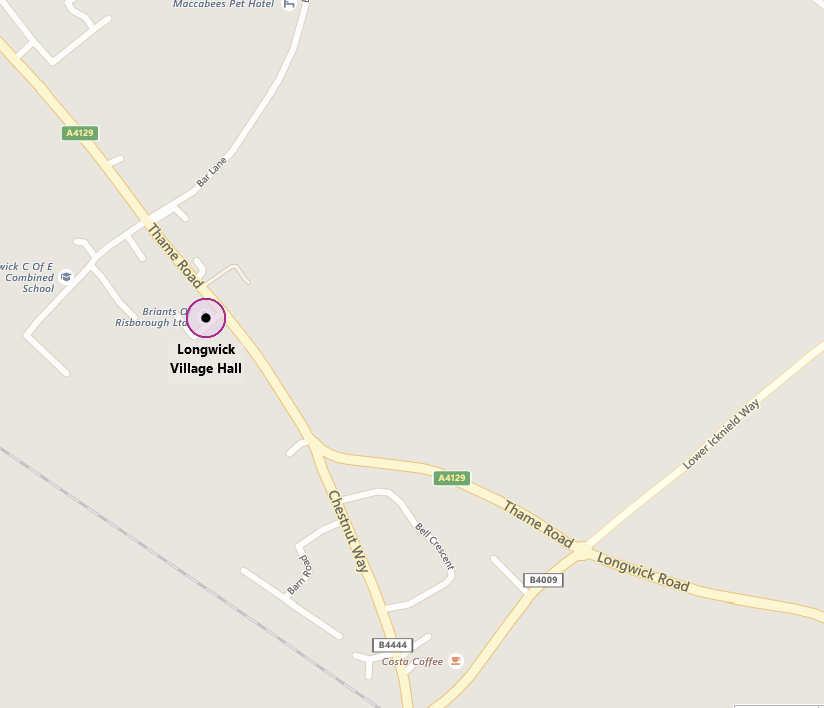 HQ Open for sign on from 12.30pmEvent Secretary - Bryce Taylor, 36 Creslow Way, Stone Aylesbury, Bucks, HP17 8YWPhone - 07889 326010  	email -  aylesburytt@gmail.comTimekeepers – Peter Tasker, Gordon HartPrizesMen - 1st £25   2nd  £15   3rd £10Women – 1st £25   2nd  £15   3rd £10Fastest Veteran on Standard - £25The Course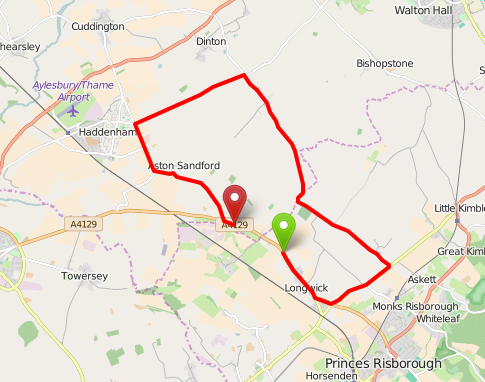 Directions from HQ to the Start and from the finish to HQ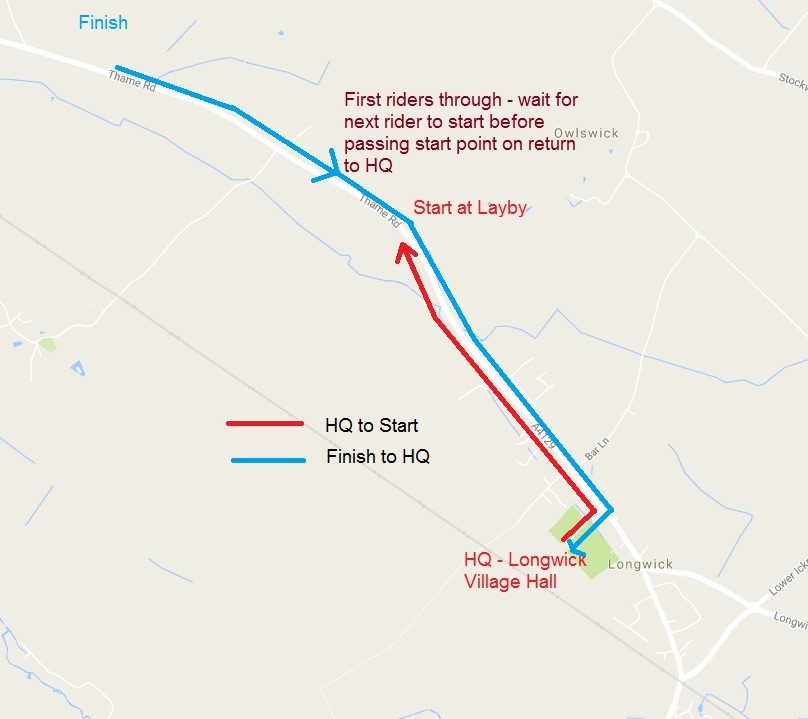 Park in the Village Hall Car Park. If the car park is full, please avoid parking on the course. There is limited additional parking in the lay-by north of the village of Longwick. This is the start lay-by so avoid parking near the south exit onto Thame Road where the race starts. If parking in the village please ensure you park considerately and do not obstruct entrances or driveways.There are toilet facilities at HQ. Please use these and do not urinate elsewhere.There is a pedestrian traffic-light crossing in Longwick Village. A marshal will be present to discourage its use but if used, riders must stop on the red light. Riders failing to stop will be disqualified.The club will endeavour to provide marshals to indicate direction at all relevant junctions. In addition, CTT direction signage will be placed at all junctions. Marshals are for indicating direction only and we cannot absolutely guarantee to have a marshal at every junction so please look out for signage and familiarise yourself with the course. The course uses some minor rural roads - please be aware of possible agricultural traffic and some unevenness of the surface, particularly between miles 3 and 6. Further information will be provided at sign-on. In the interests of your own safety, Cycling Time Trials strongly advise you to wear a hard shell helmet that meets an internationally accepted safety standard and to have a rear light intermittently flashing.NOTE - The return route to HQ passes the start point so earlier riders will encounter racers waiting to start. Please wait until the next rider has started and ride behind them until you reach the right turn into HQ.O.S. RefDescriptionDistance782058Start on the A4129 at the southern end of the first lay-by on the east side of the road, north of Longwick794046Go south on the A4129 to the roundabout at the junction with the B4009 at the Sportsman's Garage1.07 807056Take the first exit onto the B4009 and proceed to the second turning on the left2.09 772100Turn left and go through Ford to the Haddenham-Aylesbury crossroads5.89 747088Turn left to the first junction at Haddenham7.66 768065Turn left for 0.77 mile to take the first turning left to the junction with the A41299.85 Turn left for 270 yards to a point 70 yards beyond a farm entrance, 13 yards short of the next farm gate where finish10 